«СОГЛАСОВАНО»,                                                                     «УТВЕРЖДАЕТСЯ»,_________________________                                       __________________________Глава администрации                                                    Епископ Александровский иАлександровского района                                             Юрьев-ПольскийДУДОРОВ А.Н.                                                     «____»_____________2020 г.                                      «____»_______________2020 г.ПОЛОЖЕНИЕо проведении среди молодежных команд СРЕТЕНСКОГО ТУРНИРА  приуроченного к празднованию Дня православной молодежи 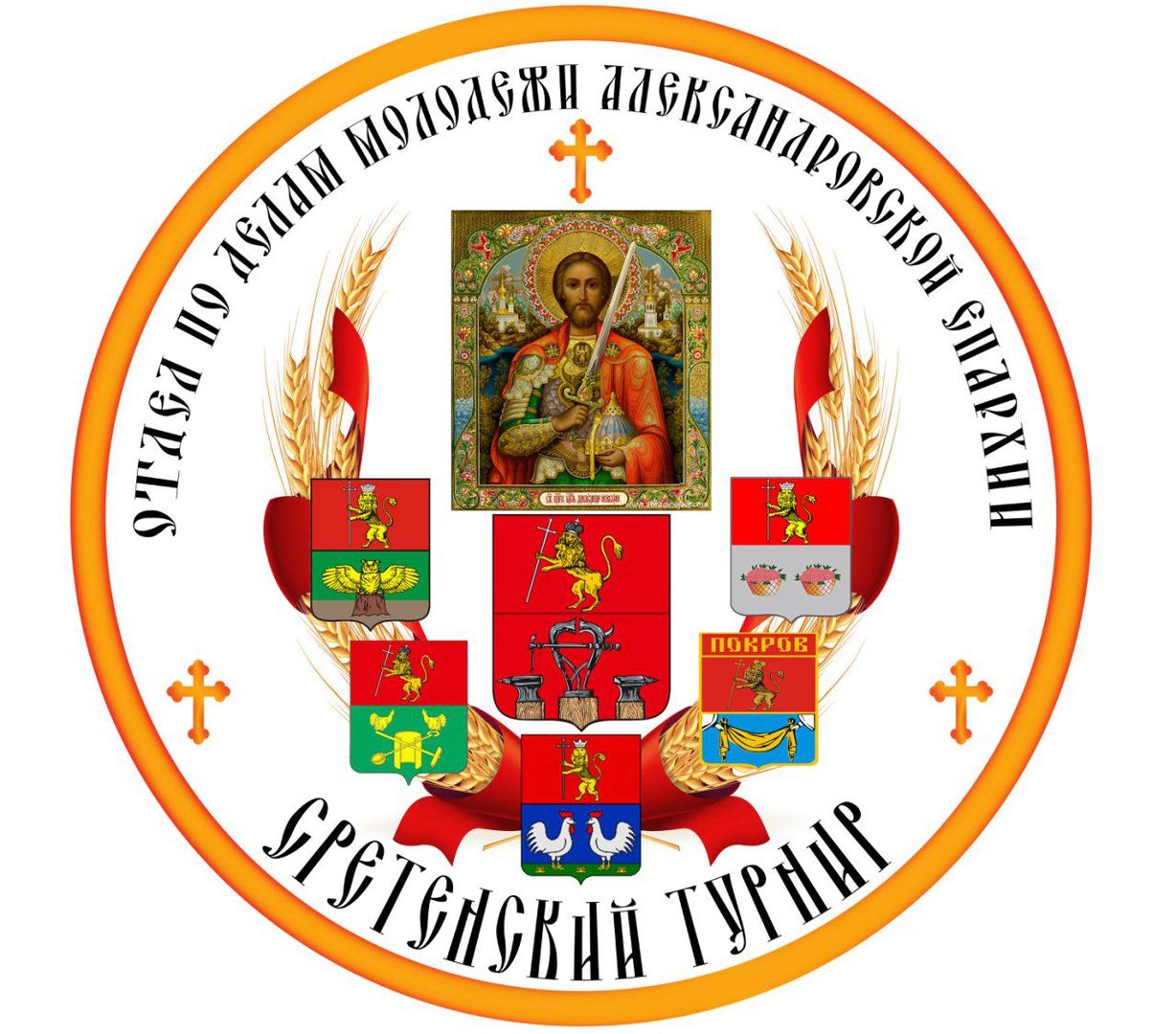 2020 г.Цель и задачи.     Целью турнира является объединение молодежных организаций и молодежи в популяризации  празднования Дня православной молодежи среди молодого поколения и его приобщения к традиционным духовным ценностям Отечества.    Задачи турнира:- духовно-нравственное и гражданско-патриотическое воспитание подрастающего поколения и молодежи на основе отечественных традиций; -объединение усилий представителей общества, Церкви, органов местного самоуправления, молодежных организаций и объединений для решения вопросов профилактики среди подрастающего поколения проявлений ксенофобии и экстремизма;- приобщение к здоровому образу жизни и нравственному становлению  личности;- формирование ценностного отношения к своей жизни и жизни других людей, воспитание чувства уважения друг к другу, стремления к взаимопомощи и взаимовыручке, выработке  терпеливого отношения к окружающим.2. Организаторы.      Организатором турнира является Отдел по делам молодежи Александровской епархии и Молодежный совет Александровской епархии при поддержке администраций муниципальных районов, входящих в состав Александровской епархии (Александровский, Кольчугинский, Киржачский, Петушинский и Юрьев-Польский районы Владимирской области).Место и сроки проведения.Место проведения турнира: Владимирская область, г. Александров, улица Королева, д.2  МБУ ФОК «Олимп».Дата проведения:  13 февраля 2020 г.Время проведения: 10.00Участники.     В турнире принимают участие одна или две команды по 10 человек от каждого района Александровской епархии. В турнире могут принимать участие команды из Муромской и Владимирской епархий. От принимающей стороны в турнире могут принимать участие две команды.-возраст участников -  от 15 до 30 лет.5. Виды состязаний.Спортивные:- шахматы - блиц-турнир (по 1 представителю от команды)- стрельба из пневматической винтовки (по 1 представителю от команды)- казачий кулачный бой (по 1 представителю от команды)- медвежья борьба (по 1 представителю от команды)- гиря (по 1 представителю от команды)- эстафета (по 4 представителя от команды)- пляжный волейбол (по 2-3 представителя от команды)- перетягивание каната (командная) Интеллектуальные:- брейн-ринг на знание истории, традиций и культуры России: 1-й блок: русская литература; 2-й блок: русское искусство; 3-й блок: история Отечества (по 6 представителей от команды);- викторина «Угадай мелодию», посвященная 75-летию Победы в Великой отечественной войне 1941-45 гг. (командная).Условия участия и механизм проведения турнира.     Команда состоит из 10 участников от 15 до 30 лет, имеет свою символику, девиз, название,  форму (по возможности флаг). Каждая команда для участия в пробежке и параде использует флаг с гербом или символикой своего города или района, также допускается использование флагов образовательных организаций, объединений, клубов и секций. В каждой команде назначается капитан, который отвечает за исполнение всех условий турнира. Список команды заранее представляется в Оргкомитет турнира с обозначением ФИО, возраста участников. Команда может привезти на турнир группу поддержки и болельщиков, которые занимают места для зрителей. Все участники турнира должны иметь спортивную обувь, а зрители и болельщики бахилы (бахилы предоставляются организаторами при входе в спортивный зал на стойке регистрации). Турнир начинается проведением спортивных мероприятий, которые проходят между представителями команд в разных состязаниях. Завершается спортивная часть перетягиванием каната среди команд до определения победителя. Результаты состязаний проставляются ответственными членами жюри на этапах турнира в протокол.Вторая часть турнира отводится для интеллектуальных соревнований. Перед проведением второй части объявляется небольшой перерыв. По окончании творческих выступлений объявляются победители, и проходит награждение в торжественной обстановке. По окончании награждения предполагается небольшое музыкальное приветствие от творческих коллективов принимающей стороны. Программа.9.00  -  сбор всех участников на Вокзальной площади г. Александрова (храм прп. Серафима Саровского)9.10 – Начало спортивной пробежки по улицам  г. Александрова: Ленина, Красный переулок, Терешковой и Королева  до ФОК «Олимп»9.30 – Зарядка с чемпионом на площадке у ФОК. Регистрация участников в фойе ФОК. Чай. Подготовка к турниру10.00 – Торжественное открытие. Парад команд. Приветствия.10.30 – 12.00 Спортивная программа турнира.12.00 – 12.30  Обед 12.30 – 14.00 Интеллектуальная программа турнира.14.00 – Концерт и награждение победителей.Награждение.   Турнир проводится на Кубок Епархиального отдела по делам молодежи в двух видах состязаний: спортивные и интеллектуальные (разыгрывается два комплекта наград).Команды победителей награждаются кубком, медалями и грамотами. Команды, занявшие 2 и 3 места награждаются медалями и грамотами. Все участники награждаются дипломами участников и памятными сувенирами.    Следующий турнир проводится на территории команды победителя в спортивной части. Заявки на участие в соревнованиях.Предварительные заявки на участие   направить до 8 февраля 2020 г.   E-mail: Lukovo@yandex.ruНастоящее Положение является официальным приглашением на Турнир.